LOYOLA COLLEGE (AUTONOMOUS), CHENNAI – 600 034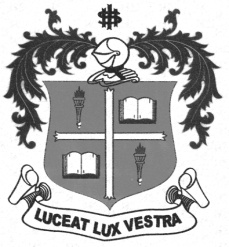 B.A. DEGREE EXAMINATION – HISTORYFIRST SEMESTER – NOVEMBER 2012EC 1100 - INDIAN ECONOMIC PLANNING AND POLICY                 Date : 03/11/2012 	Dept. No.	        Max. : 100 Marks                 Time : 1:00 - 4:00 	                                               Part-AAnswer any five questions in about 75 words each:	   	          (5 x 4 = 20Marks) Define infant mortality rate. How do you reduce it? Explain the term tenancy reform.What is ‘mixed economy’?What is ‘demographic dividend’? List out the factors influencing high birth rate in India.What is SEBI? What is its role in capital market?What is social infrastructure?Part-BAnswer any four questions in about 300 words each:		 	            (4 x 10=40 Marks)Discuss briefly the nature of Indian economy on the eve of economic planning.Explain the nature of health sector in India.Discuss briefly the industrial development in ninth five year plan. What is food security? How is food security ensured at local level?Examine the growth of population for various periods in India.Explain the various measures of tenancy reforms introduced in our country.Discuss in detail the sources of irrigation in India.  Part C Answer any two question in about 900 words each:                              (2 X 20=40 Marks)Examine the role of agriculture in Indian economy.   Critically examine the various objectives of economic planning in India.Examine the impact of WTO on Indian agriculture. Explain the theory of demographic transition and discuss the population policy of India.********